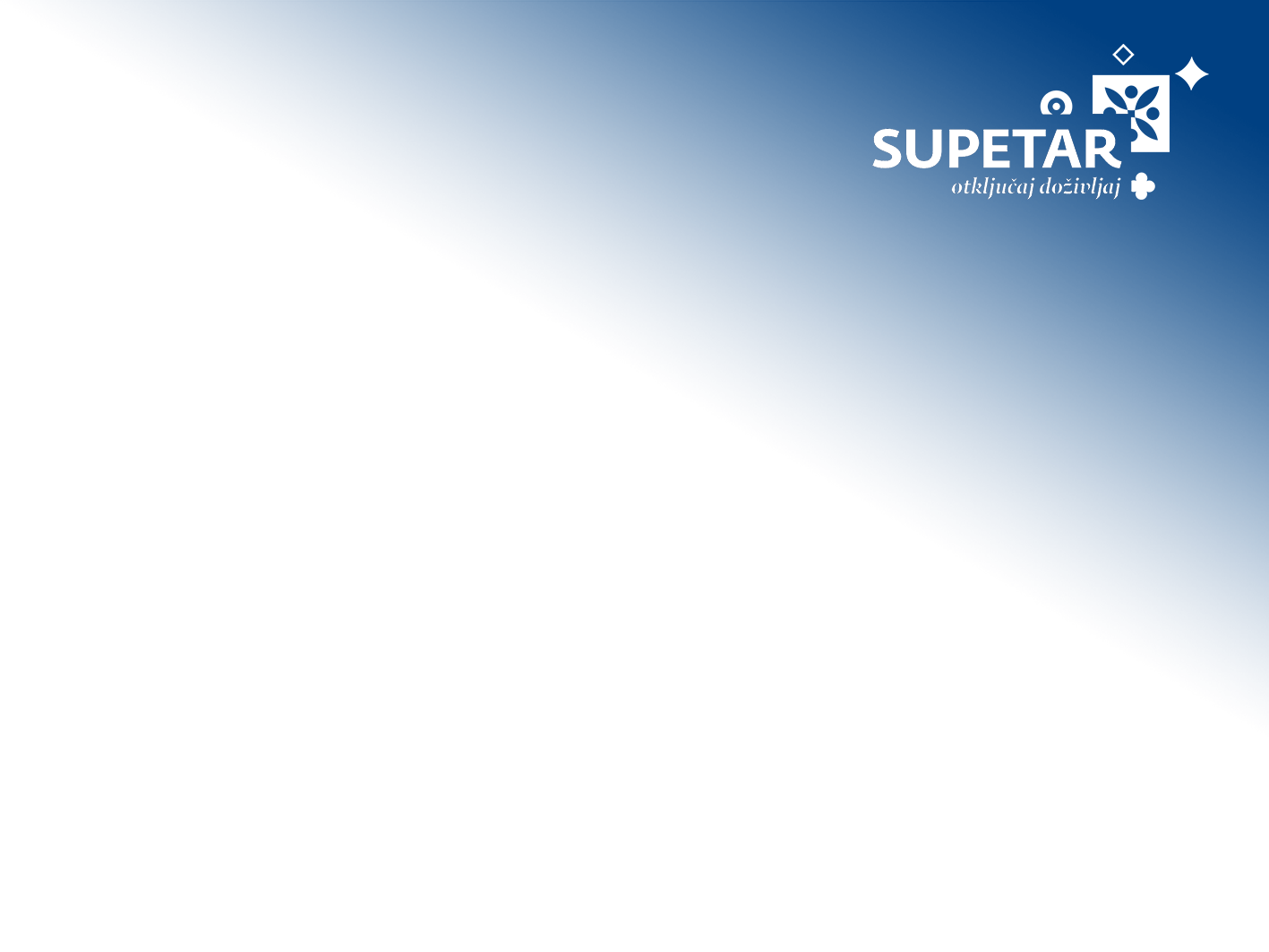 PRIJEDLOG IZVJEŠCA O RADU I izvršenju programa rada turisticke zajednice grada  SUPETRA za 2021.g. 80/22 Ivan Cvitanić, direktor siječanj / veljača 2022.g. U V O D  	Našu turističku 2021.g. obilježila je pandemija SARS Cov – 19 virusa, no u znatno manjem obujmu nego što je to bilo 2020.g. I u protekloj smo godini imali dosta manju turističku aktivnost od one na koju smo bili navikli u predpandemijskim godinama no na kraju godine ipak možemo i moramo biti zadovoljni ostvarenim rezultatima. Činjenica jest da smo i u 2021.g. ostali bez turističke predsezone i da je podsezona bila nešto lošija od 2019.g. no zato je sama špica turističke sezone bila zaista fantastična, na radost svih pružatelja smještaja i ugostitelja s našeg područja. U razdoblju od 01. siječnja do 31. prosinca 2021.g. na području Grada Supetra registrirano je ukupno 63 696 turističkih dolazaka i ostvareno je 448 444 noćenja. U usporedbi sa 2020.g. to predstavlja porast od 185% u broju dolazaka te 174% % u broju ostvarenih noćenja. Ukoliko ove rezultate usporedimo s referentnom 2019.g., raduje nas kako smo ostvarili 77% turističkih rezultata iz te godine, što je znatno više od nacionalnog prosjeka od 65%. U nastavku su tablično prikazani ostvareni turistički rezultati u nekoliko osnovnih kategorija u 2021.g.: TABELA 1.1. Broj dolazaka i noćenja prema zemljama dolaska (01.01. – 31.12.2021.)TABELA 1.2. Turistički dolasci i ostvarena noćenja po mjesecima (01.01. – 31.12.2021.)  TABELA 1.3. Turistički dolasci i noćenja prema vrsti smještaja (01.01. – 31.12.2021.)NAPOMENA / OBJAŠNJENJE KATEGORIJA SMJEŠTAJA PREMA E-visitoru: HOTELI - hotelske kuće sa samo hotelskim smještajem, OBJEKTI U DOMAĆINSTVU -  iznajmljivači privatnog smještaja, DRUGE VRSTE – SKUPINA KAMPOVI - obrti, poduzeća, depandanse hotela, turistička naselja i sl., KAMPOVI – kampovi,  NEKOMERCIJALNI: razne vrste TABELA 1.4. Turistički dolasci i noćenja po naseljima (01.01. – 31.12.2021.)P R I H O D I	     	                                                                            PLANIRANO:  1 800 000,00 knREBALANS:     1 630 000,00 kn OSTVARENO: 1 553 362,43 kn                      U periodu od 01. siječnja do 31. prosinca 2021.g., Turistička zajednica Grada Supetra ostvarila je ukupne prihode u iznosu 1 553 362,43 kn. Od tog ukupnog iznosa na osnovne prihode (turistička pristojba i turistička članarina) odnosi se 89,83% ukupno ostvarenih prihoda u protekloj godini. Napominjemo i ovom prilikom kako su odlukom Vlade RH (MINTIS) za 50% bili smanjeni iznosi paušala turističke pristojbe za privatne iznajmljivače za 2021.g. što je svakako negativno utjecalo na prihodovnu stranu našeg poslovanja.  No usprkos takvoj odluci i uz pažljivo gospodarenje financijskim resursima, uspjeli smo održati likvidnost našeg poslovanja te uštediti i u slijedeću poslovnu godinu prenijeti dovoljno financijskih sredstava za kvalitetnu pripremu turističke 2022.g. 1. IZVORNI PRIHODI 						      	        1.1. TURISTIČKA PRISTOJBA					                     U prvotnom Programu rada TZG Supetra za 2021.g. planirali smo sredstva turističke pristojbe u iznosu od 1 350 000,00 kn. Rebalansom u prosincu smo ta sredstva smanjili na 1 302 063,04 kn, a na kraju godine smo ostvarili 1 197 695,70 kn. To u postotnim iznosima iznosi 88,71% od prvotnog plana za 2021.g. odnosno 91,98% od rebalansiranog iznosa. 1.2. ČLANARINA 							                        Ukupno je u 2021.g. Turističkoj zajednici Grada Supetra uplaćeno 197 728,77 kn turističke članarine što je 6,88% više od izvornog plana za 2021.g. odnosno 16,31% od iznosa predviđenog rebalansom.         2. PRIHODI IZ PRORAČUNA				                                                Na ovoj stavci nismo imali ostvarenih prihoda u 2021.g.        3. PRIHODI OD SUSTAVA TURISTIČKIH ZAJEDNICA               	 Na ovoj su stavci prikazana sredstva u ukupnom iznosu od 45 094,90 kn.  25 000,00 kn smo dobili od Turističke zajednice Splitsko – dalmatinske županije za stazu „Otkrivajući Mirca“ na natječaju za selektivne oblike turizma. Ostatak sredstava odnosi se na: doznačena sredstva od ostalih turističkih zajednica otoka Brača (refundacija) za tisak karte pješačke staze „Via Brattia“, izradu zajedničkog promotivnog videa otoka Brača kojeg smo radili sa ostalim turističkim zajednicama otoka Brača odnosno troškove za smještaj produkcijskog tima Pointers.hr te doznaku od Općine Milna za sufinanciranje zajedničke otočne karantene za  smještaj covid pozitivnih slučajeva tijekom turističke sezone 2020.g. uz napomenu kako smo ta sredstva trebali od Općine Milna dobiti u 2020., no dobili smo ih tek u 2021.g. te smo ih slijedom toga knjižili na ovoj stavci u protekloj financijskoj godini   4. PRIHODI IZ EU FONDOVA			        			             Na ovoj stavci nismo imali ostvarenih prihoda u 2021.g.      5. PRIHODI OD GOSPODARSKE DJELATNOSTI 	                                                Na ovoj stavci nismo imali ostvarenih prihoda u 2021.g.      6. PRENESENI PRIHOD IZ PRETHODNE GODINE	        	  Sukladno Izvještaju o prihodima i rashodima Turističke zajednice Grada Supetra za 2020.g. u 2021. godinu smo prenijeli iznos od 107 836,00 kn. 7. OSTALI PRIHODI						 	   		  Na ovoj su stavci prikazana sredstva koja smo ostvarili kao kamate na depozit na poslovnom računu u iznosu od 7,06 kn, a ostatak od 5 000,00 kn se odnosi na knjigovodstvena usklađivanja. R A S H O D IPLANIRANO:  1 800 000,00 kn REBALANS:     1 630 000,00 kn OSTVARENO: 1 298 738,01 kn           U periodu od 01. siječnja do 31. prosinca 2021.g. Turistička zajednica Grada Supetra ostvarila je ukupno 1 298 738,01 kn rashoda što predstavlja raziku od 501 261,99 kn od Programom rada za 2021.g. planiranih rashoda. Rebalansom proračuna za 2021.g. smanjili smo rashode na 1 630 000,00 kn što je i dalje dosta više od stvarno ostvarenih rashoda. Razlog tome je greška koju smo napravili tijekom rebalansa proračuna na Stavci 7. REZERVA. Naime, greškom smo tada na toj stavci prikazali planirano stanje na poslovnom računu Turističke zajednice Grada Supetra, što je na kraju dovelo do velike razlike u rebalansiranom i stvarno ostvarenom ukupnom iznosu rashoda. Ostvareni rashodi u 2021.g. u nastavku su prikazani i objašnjeni po stavkama. 1. ISTRAŽIVANJE I STRATEŠKO PLANIRANJE                                             PLANIRANO: 22 500,00 kn / REBALANS: 5 000,00 kn / OSTVARENO:  5 638,24 kn IZRADA STRATEŠKIH DOKUMENATA      Usprkos nekoliko naših molbi i zahtjeva da Grad Supetar odnosno Gradsko vijeće Grada Supetra administrativno produži trajanje Strategije razvoja turizma na području Grada Supetra do 2024.g., do dana pisanja ovog izvješća Grad Supetar to nije napravio. Nadamo se da hoće u skoroj budućnosti ukoliko takvu odluku smatra važnom. Slijedom navedenog na ovoj stavci nismo ostvarili nikakav trošak.  ISTRAŽIVANJE I ANALIZA TRŽIŠTA               				  Na ovoj stavci nismo iskoristili planirana sredstva u 2021.g.  MJERENJE UČINKOVITOSTI PROMOTIVNIH AKTIVNOSTI                    Turistička zajednica Grada Supetra već nekoliko poslovnih godina prati i sakuplja medijske objave i okvirno prati doseg svojih promotivnih aktivnosti na području Republike Hrvatske. I to u tiskanim medijima i na internetskim portalima. Odmah po svakoj objavi u medijima na službeni mail direktor@supetar.hr stižu izvještaji objava koje uredno arhiviramo u našem uredu. Paušalna cijena je 350,00 kn mjesečno no ona varira s obzirom na broj mjesečnih objava i dosega. Ukupno utrošena sredstva na ovoj stavci u 2021.g. iznose 5 638,24 kn . 2. RAZVOJ TURISTIČKOG PROIZVODA                                          	           PLANIRANO: 440 000,00 kn / REBALANS: 215 000,00 kn / OSTVARENO:  233 444,16 kn IDENTIFIKACIJA I VREDNOVANJE RESURSA TE STRUKTURIRANJE TURISTIČKIH PROIZVODA 							Sukladno preporukama Ministarstva turizma RH i Glavnog ureda Hrvatske Turističke zajednice, u protekloj smo godini smanjili broj događanja na minimalno.  Od tri događaja planiranih u ovom djelu našeg Programa rada za 2021.g. održali smo jedino Božićni kantun u suradnji s Gradom Supetrom no u znatno kraćem periodu (samo 14 dana) i sa manjim financijskim sredstvima. Zbog epidemioloških preporuka nismo održali Dane Varoša u Splitskoj i izložbu u Mutnim kalama u Mircima, a Festival čakavske riči nismo održali zbog kiše, premda smo cijeli projekt već imali spreman. U protekloj smo godini dovršili inicijalni dio projekta Via Brattia, staza je markirana u cjelosti, za istu je izrađena pripadajuća karta, a stazu smo i promovirali kroz nekoliko kanala. Via Brattiu su već prošli mnogi gosti, a interes za njom je zadovoljavajuć. Uplatom zadnje rate od 15 000 kn prema Planinarskom društvu „Profunda“ zatvorili smo i financijski dio projekta, a i ovim putem se zahvaljujemo TZ Splitsko – dalmatinske županije na sufinanciranju ovog projekta. Od neplaniranih aktivnosti pod ovom stavkom ističem suradnju s Gradom Supetrom na uređenju predjela Trolokve. Naime, početkom godine smo preuzeli trošak u iznosu od 4 000 kn za uređenja triju lokava povrh Supetra dok smo krajem godine imali i trošak od 6 250,00 kn za uređenje stare kale prema Mutniku koja je dio nove pješačke staze „Otkrivajući Mirca“. Za taj smo projekt od TZŽ Splitsko – dalmatinske dobili 25 000,00 kn na natječaju za selektivne oblike turizma.  SUSTAVI OZNAČAVANJA KVALITETE TUR. PROIZVODA		U 2021.g. smo krenuli s projektom integriranog upravljanja kvalitetom  u destinaciji (IQM) čiji je sastavni dio, između ostalih, i postavljanje određenih standarda u gastronomskoj ponudi. Stoga, u 2021.g. nismo nastavili s projektom „Otočka kuhinja Supetar“ već smo s odrednicama i idejom iz projekta otočke kuhinje nastavili kroz projekt IQM-a Brač.	 Slijedom toga na ovoj stavci nismo imali troška.  PODRŠKA RAZVOJU TURISTIČKIH DOGAĐANJA 		           U Programu rada TZG Supetra za 2021.g. pod ovom smo stavkom imali definiran bogat program događanja za 2021.g. premda smo bili svjesni da se neka od događanja neće održati zbog svima poznatih razloga. Naša predviđanja su se i obistinila te smo u prošloj godini održali samo dva veća događaja – Biser mora i Brač Film Festival.  „Biser mora“ se održao u Svpetrvs hotelima, u dosta manjem obujmu od onog u normalnim godinama i u izmijenjenom teminu. Naime, Biser mora je prvotno bio planiran za period prije Uskrsa, a održao se dva mjeseca kasnije, i to od 28. – 29. svibnja 2021.g.  No i to je  protekloj godini bilo za nas dobro iskustvo  s obzirom da je to bio prvi događaj u predsezoni tijekom dvije godine pandemije. Brač Film Festival je nastavio svoj kontinuitet održavanja usprkos pandemiji i ograničavajućim epidemiološkim mjerama. Održan je od 11. – 14. kolovoza u Supetru, s projekcijama u Ljetnom kinu u Supetru (glavni program) i amfiteatru Svpetrvs hoteli d.d. (natjecateljski program). Zbog epidemiološke situacije tijekom festivala nije bilo popratnog programa no usprkos tome festival je privukao maksimalan broj posjetitelja i odličan marketinski učinak. Sa 2 750,00 kn smo u dogovoru s Gradom Supetrom sufinancirali izradu letka za proteklo Supetarsko lito dok smo sa 1 200,00 kn putem donacije sufinancirali i šahovski turnir na otvorenom udruge „Super mladi“. ECHO TOURISM Turistička zajednica Grada Supetra je jedan od dionika projekta „ECHO TOURISM“, europskog projekta u kojem sudjeluje nekoliko europskih zemalja (Hrvatska, Italija, Grčka i Francuska) a s područja otoka Brača uz nas sudjeluje još i Udruga za otočni razvoj „Brač“ te Srednja škola „Bol“. Ciljevi projekta su obučavanje određenog broja ljudi na raznim liderskim pozicijama o načinima i mogućnostima smanjenja negativnih učinaka turizma na okoliš uz stvaranje priručnika s malim ekološkim gestama koje taj negativni učinak mogu umanjiti. U programu projekta sudjelovali smo i na dvodnevnoj diseminacijskoj konferenciji projekta održanog u Supetru (Bluesun Velaris Resort) 05. i 04. listopada. Sudjelovanje u ovom projektu za nas je besplatno odnosno do sada nije iziskivalo troškove s naše strane. TURISTIČKA INFRASTRUKTURA						         Turističkoj zajednici Grada Supetra od strane jedinice lokalne samouprave nije dana na upravljanje tuistička inafrastruktura te slijedom toga na ovoj stavci nije ostvarena nikakva aktivnost, baš kao što je i bilo planirano.   PODRŠKA TURISTIČKOJ INDUSTRIJI  				           Vodeći se razmišljanjem i nadanjem kako ćemo ipak imati dobru sezonu nakon katastrofalne 2020.g. i s optimističnim pogledom na 2022.g., tijekom protekle godine smo uz dogovor s našim hotelskim kućama i kampom „Bunja“ uložili znatna financijska sredstva u marketinšku podršku prema agencijama s kojima naše najveće hotelske kuće i kampovi rade. To smo smatrali nužnim kako bismo osigurali dostatnu vidljivost njihovih proizvoda za aktualnu i slijedeću godinu. Ukupno smo na ovoj stavci uložili 139 280,20 kn od čega se 124 280,20 kn odnosi na  spomenutu marketinšku potporu, a 15 000,00 kn na potporu radu Srednje škole „Brač“ i učenicima te škole. 37 857,62 kn nas je koštala kampanja sa Jet2 Hollidays na britanskom tržištu (društvene mreže i web) a 15 146,26 kn sa Nordic Leisure Travel Group na skandinavskom tržištu (društvene mreže).  Poseban naglasak smo stavili na marketinšku potporu sa TUI Reisen (više europskih tržišta) s kojim sve naše hotelske kuće i neki privatni iznajmljivači imaju ugovore. Tijekom 2021.g. njima je plaćen oglas za 2020 / 2021.g. u iznosu od 30 315,49 kn te je plaćen predujam u iznosu od 15 200,34 kn za oglas za sezonu 2021 / 2022.  U suradnji sa dvama kampovima u Supetru (Waterman beach village i Camp „Bunja“) krenuli smo u oglašavanje na nekoliko europskih tržišta – nizozemsko, austrijsko, njemačko, a TZG Supetra je preuzela financiranje većeg djela tog oglašavanja. Oglašavanje kampova ide preko IGLa-a a u 2021.g. smo za isto odvojili 14 514,50 kn. Nastavak suradnje s IGL-om planiramo nastaviti i u slijedećem razdoblju. PROGRAM POTPORA ZA UČENIKE SŠ „BRAČ“ (HTT i smjer KUHAR)    	Kao i ranijih godina a usprkos nezavidnoj financijskoj situaciji, i u 2021.g. smo financijski nagradili učenike i učenice upisane u 1. razred Srednje škole „Brač“ u smjerove turistički tehničar i kuhar. Desetoro uspisanih nagradili smo sa  po 1 000 kn a sve temeljem popisa učenika/učenika kojeg smo službeno dobili od Srednje škole „Brač“.Također, sa 5 000 kn smo pomogli Srednju školu „Brač“ u uređenju njihove učeničke kuhinje čime smo u potpunosti iskoristili planirana sredstva (15 000,00 kn) na ovoj stavci. 3. KOMUNIKACIJA I OGLAŠAVANJE                                                	           PLANIRANO: 521 500 000,00 kn / REBALANS: 285 000,00 kn / OSTVARENO: 311 002,59 kn SAJMOVI, POSEBNE PREZENTACIJE I POSLOVNE RADIONICE	 KLUSTERSKI NASTUPI NA SAJMOVIMA  				             U 2021.g. nije bilo klusterskih nastupa na turističkim sajmovima te na ovoj stavci nismo koristili nikakva financijska sredstva. POSEBNE PREZENTACIJE 						                          Tijekom 2021.g. poradi već svima poznatih razloga nismo održavali niti ugošćavali nikakve posebne prezentacije te sukladno tome nismo ni planirali sredstva na ovoj stavci.  SURADNJA S ORGANIZATORIMA PUTOVANJA 			UGOŠĆAVANJE NOVINARA, BLOGERA, VLOGERA i sl. 		           Tijekom 2021.g. nije bilo organiziranih dolazaka novinara u našoj organizaciji te stoga na ovoj stavci nismo ni utrošili financijska sredstva, a sve izdvojene posjete novinara, odnosno troškove njihovog ugošćavanja (ručak) knjižili smo na stavci „reprezentacija“.  						          STUDIJSKA PUTOVANJA I POSEBNE PREZENTACIJE	          	          		Na ovoj stavci našeg proračuna nismo imali troškova. Naime, epidemiološka sitaucija nije nam dozvoljavala nikakva veća okupljanje te slijedom toga planirana sredstva nismo iskoristili.  KREIRANJE PROMOTIVNOG MATERIJALA Za kreiranje promotivnog materijala, tisak i stvaranje sadržaja za web i društvene mreže ukupno smo u 2021.g. utrošili 130 024,49 kn.  Od tog iznosa veći dio otpada na kreiranje sadržaja za web i društvene mreže – 82 559,57 kn a manji za pripremu i tisak promotivnog materijala – karata, letaka, magazina (32 464,92 kn).  	Tijekom 2021.g. smanjili smo količinu i broj projekata za tiskanje. Od planiranih aktivnosti za tiskanje proveli smo samo tiskanje naslovne stranice Supetar Welcome Magazina sa QR kodom, zajedničke karte planinarsko turističke staze Via Brattia,  dotisak blok karte Supetra i otoka Brača i programskog letka Supetarskog lita. Nismo proveli planirane aktivnosti tiskanja letka za Otočku kuhinju i kalendara „Otključaj doživljaj“ koje nismo smatrali prioritetnima. POTPORA TISKANJU MONOGRAFIJE OTOK BRAČ – NEGDJE IZMEĐU MORA I ZVIJEZDA    Zbog smanjenih financijskih sredstava tijekom protekle godine financijski smo podržali tiskanje monografije OTOK BRAČ – NEGDJE IZMEĐU MORA I ZVIJEZDA sa 15 000,00 kn umjesto s prvotno planiranih 30 000,00 kn. Sredstva smo zakladi istog imena isplatili temeljem Ugovora o pokroviteljstvu i time preuzeli pokroviteljstvo naselja Mirca.  Za stvaranje sadržaja za mrežne stranice i društvene mreže u protekloj smo godini izdvojili nešto više od planiranih sredstava – ukupno 82 559,57 kn od čega se na 2021.g. odnosi 65 328,15 kn. Razlika ova dva iznosa od 17 231,42 kn je iznos koji je plaćen Le Petit Fute za poslove stvaranja sadržaja i oglasa na francuskom tržištu iz 2020.g. U iznos od 65 328,15 kn je ukalkuliran i iznos plaćen Eurotouru kao predujam za SUP Eurotour utrku koju planiramo u 2022.g.  INTERNETSKE STRANICE 							  Na redovito održavanje, nadogradnju i upravljanje našim mrežnim stranicama  u 2021.g. smo utrošili ukupno 7 403,10 kn. Sredstva su utrošena za autorski ugovor   našeg dizajnera Nikole Škarice ( 5 051,54 kn bruto), plaćanje domene 945,31 kn i Visi media 1406,25 kn.   	  KREIRANJE I UPRAVLJANJE BAZAMA TURISTIČKIH PODATAKA     Na ovoj smo stavci u protekloj godini utrošili ukupno 2 875,00 kn i to za izradu zajedničkog promotivnog videa plninarsko – turističke staze „Via Brattia.  		 TURISTIČKO - INFORMATIVNE AKTIVNOSTI  			           	           TURISTIČKO – INFORMATIVNI CENTAR 		Turističko – informativni centar (TIC) Turističke zajednice Grada Supetra u Supetru je tijekom poslovne 2021.g. bio otvoren na adresi Porat 1 u Supetru. Bio je otvoren tijekom cijele godine osim u slučajevima zatvaranja zbog loše epidemiološke  situacije i/ili trajanja mjere samoizolacije za zaposlenike. U nekoliko se situacija rad iz TIC-a poradi epidemiološke situacije prebacio na rad  od kuće/doma, ali samo u periodu van sezone. U TIC-u Supetar je stalno zaposlena jedna osoba kao turistički informator (Katja Domančić) a tijekom ljetne sezone i sukladno obujmu poslova protekle smo godine bili uposlili dodatne dvije osobe - Anamariju Gruicu na puno radno vrijeme u trajanju od 21.06.do 30.09. te Karmelu Bjažević od 26.07. – 31.08. koja je radila preko studentskog ugovora. Takođjer, tijekom ljetnih mjeseci smo u TIC-u Supetar imali nekoliko učenika 1. razreda Srednje škole „Brač“ na praksi. Ukupni rashodi pod stavkom 3.6. iznosili su 170 700,00 kn, što predstavlja 9,14% više od rebalansom utvrđenog iznosa. MATERIJALNI IZDACI (uredski materijal, oprema, radna odjeća, materijali za čišćenje, el. energija i sl. ) iznosili su 16 589,40 kn, IZDACI ZA USLUGE (telefon, internet, poštarina, usl.održ.i čišć., kom. usluge, grafičke usluge 26 812,45 kn, IZDACI ZA ZAPOSLENE (brutto plaće, naknade) 126 247,67 kn te NEMATERIJALNI IZDACI 1 050,48 kn.  TURISTIČKA SIGNALIZACIJA  					          	               Pod ovim dijelom našeg Programa rada u 2021.g. smo izmijenili dotrajale tabele i postavili nove (privremene) na pješačkoj stazi „Maslinovi puti“ a poradi neizvjesne financijske situacije nismo išli u projekt redizajna ulaznih tabela dobrodošlice u sva mjesta Grada Supetra kako smo najavili našim Programom rada za 2021.g. Izrada i postavljanje novih tabela na stazi Maslinovi puti u Mircima ukupno su koštali 11 162,00 kn a projekt smo proveli u suradnji sa Komunalnim društvom „Grad“ iz Supetra.  4. DESTINACIJSKI MENADŽMENT                                                                       PLANIRANO: 155 000,00 kn / REBALANS: 75 000,00 kn / OSTVARENO:  76 290,00 kn TURISTIČKI INFORMACIJSKI SUSTAVI I APLIKACIJE / eVisitor	 U protekloj smo godini započeli suradnju na mobilnoj aplikaciji Playa (beach finder) uz paušalni iznos od 400,00 kn mjesečno, dok zbog sveukupne situacije nismo išli u projekt izrade aplikacije Supetar kako je bilo planirano u našem Programu rada za 2021.g.  UPRAVLJANJE KVALITETOM U DESTINACIJI 		                          UVOĐENJE IQM DESTINATION BRAČ PASS-a 		Od protekle godine Turistička zajednica Grada Supetra priključila se projektu Integralnog upravljanja kvaliteteom u destinaciji – IQM.  U protekloj smo godini proveli preliminarno istraživanje stanja online recenzija u 60-ak turističkih subjekata/objekata na području Grada Supetra te na dva objekta sa našeg teritorija ( konoba Kopačina i Galerija Jakšić u Donjem Humcu).Preliminarni rezultati su više nego zadovoljavjući. Naime, Supetar je kao destinacija ocijenjen sa 91 od 100 bodova, što je zaista odličan rezultat. Svim subjektima sa područja Grada Supetra koji su se prijavili a sudjelovanje u projektu su dodijeljeni certifikati kvalitete na konferenciji Turističke zajednice Grada Supetra i FEEL IQM-a „Kvaliteta za Supetar / IQM destination Brač“, održanoj u Waterman forumu Svpetrvs hotela d.d., 13. listopada 2021.g.  Na ovoj su stavci prikazana sredstva iz ugovora sa FEEL IQM-a, troškovi izrade diploma za sudionike te troškovi najma dvorane za održavanje konferencije, pauze za kavu i radnog ručka.  POTICANJE NA UREĐENJE DESTINACIJE  				 REDOVITO ODRŽAVANJE POSTOJEĆIH TEMATSKIH STAZA             		 Za redovito održavanje postojećih pješačkih i tematskih staza (košnja trave) u 2021.g. utrošili smo znatno manje od planiranih 15 000,00 kn; 2 887,50 kn, a za poslove košnje  angažirali smo  Komunalno društvo „Grad“ iz Supetra. POTPORE RAZVOJU OSTALIH ELEMENATA TUR. PONUDE                	 Kroz potpore u 2021.g. smo podržali projekte Centra za kulturu „Brač“ / Muzej otoka Brača u Škripu sa 15 000,00 kn, OPG-a Katja Cukrov (Muzej uja u Škripu) sa 10 000,00 kn. Također, sa 5 000,00 kn, Odlukom o donaciji Bračkom zborniku, poduprli smo pripremu i tisak izdanja „Bračkog zbornika“ posvećenog naselju Škrip. Ova aktivnost nije bila planirana u našem Programu rada za 2021.g. no poduprli smo izdavanje ove knjige zbog važnosti mjesta/naselja Škrip za Grad Supetar i cijeli otok Brač. U 2021.g. nismo imali utrošenih sredstava za projekt „DICA MORA“ a trošak najma svlačionica za plažu, preko kojih se reklamira ovaj projekt i kojeg su svlačionice dio, u potpunosti je financirao Grad Supetar. Također, u 2021.g. nismo imali utrošena sredstva za projekt Bracere. 						               	       5. ČLANSTVO U STRUKOVNIM ORGANIZACIJAMA                                  PLANIRANO: 0,00 kn / REBALANS: 5 000,00 kn / OSTVARENO:  5 000,00 knNa ovoj su stavci prikazani troškovi godišnjih članarina TZG Supetra u Lokalnoj akcijskog grupi (LAG) i Lokalnoj akcijskoj grupi u ribarstvu (LAGUR) „Brač“ u čijem radu aktivno sudjeluujemo. Na natječaju LAGUR-a u protekloj su nam godini konačno odobrena sredstva za projekt „Supetarske ribarske fešte“ kojima ćemo kroz 2022.g. i 2023.g. financirati Izložbu u Mutnim kalama u Mircima, Dane Varoša u Splitskoj i Ribarsku feštu u Škripu. 6. ADMINISTRATIVNI RASHODI                                                                           PLANIRANO: 441 000,00 kn / REBALANS: 450 000,00 kn / OSTVARENO:  491 541,99 knTuristički ured Turističke zajednice Grada Supetra i u 2021.g. radio je i djelovao na adresi Porat 4. Najmodavac naših prostorija je Dijana Kirigin s kojom smo anexom ugovora bili dogovorili smanjeni iznos najamanine (350E) za period 01.07.2020. – 01.06.2021.g. Nakon tog datuma Turistička zajednica Grada Supetra je uredno plaćala svoje obaveze iz temeljnog ugovora o najmu. U Turističkom uredu svoje su poslove redovito obavljali direktor i viši administrativno – financijski referent.  Turistički ured radio je tijekom cijele godine, svakim radnim danom, od ponedjeljka do petka, u radnom vremenu od 07.30 – 15.30h osim u periodu od 01. siječnja do 08. veljače 2021.g. U tom su periodu, zbog loše epidemiološke situacije, temeljem odluke direktora, svoje poslove djelatnici obavljali od kuće uz povremene dolaske u ured i provjeru stanja.  Ukupan iznos utrošen na ovoj stavci je 491 541,99 kn  PLAĆE 									           U Turističkom uredu Turističke zajednice Grada Supetra svoj posao obavljaju Martina Rendić, viši administrativno – financijski referen i Ivan Cvitanić, direktor. Ukupna (brutto) masa za plaće obaju djelatnika ureda je u 2021.g. iznosila 370 594,01 kn što predstavlja 28,53% od ukupnih rashoda / troškova našeg poslovanja. Na ovoj stavci su i svi ostali troškovi / naknade -  božićnica od 1 500,00 kn po djelatniku, regres za godišnji odmor u iznosu od 1 000,00 kn po djelatniku te iznos jubilarne nagrade u iznosu od 10 000,00 kn netto za Martinu Rendić koja je u 2021.g, navršila 20 godina neprekinutog rada u našoj organizaciji. Turistički ured Turističke zajednice Grada Supetra radi u iznajmljenom prostoru, vlasnice Dijane Kirigin. Ukupni troškovi najma prostorija u 2021.g. iznosili su 39 559,19 kn (Ostali izdaci).  MATERIJALNI TROŠKOVI 						           Ukupni materijalni troškovi u 2021.g. iznosili su 120 947,98 kn od čega najveći ili-ili 61,85 % otpada na Izdatke za usluge (74 816,78 kn), na Ostale izdatke 39 559,19 kn (32,7%) a za Materijalne izdatke 6 572,01 kn ili 5,43% od ukupnih materijalnih troškova Turističkog ureda.  TIJELA TURISTIČKE ZAJEDNICE 						  Turistička zajednica Grada Supetra za rad tijela turističke zajednice nije koristila financijska sredstva planirana na ovoj stavci. Broj održanih sjednica Turističkog vijeća TZG Supetra u 2021.g. prikazan je u prijedlogu Izvješća o radu Turističkog vijeća TZG Supetra za 2021.g. a ovdje napominjemo kako su obje sjednice Skupštine održane elektronskim putem zbog nezavidne epidemiološke situacije u vremenima planiranih održavanja sjednica. 7. REZERVA 								          		 PLANIRANO: 90 000,00 kn / REBALANS: 469 062,49 kn / OSTVARENO:  49 883,52 knSukladno odrednicama iz metodologije o izradi naših godišnjih Programa rada i izvješća, obaveza je Turističke zajednice Grada Supetra odvojiti 5% planiranih prihoda za potrebe osiguravanja likvidnosti u slučaju nepoželjnih okolnosti kao što su to bili pandemija i lockdown tijekom 2020.g. kao i za knjiženje neplaniranih računa. Tijekom rebalansa proračuna napravljena je greška, točnije na ovoj su stavci bila prikazana sredstva koja smo u tom trenutku imali na računu a što nije trebao biti slučaj i zbog toga se javlja veliki nesrazmjer između rebalansiranog i ostvarenog iznosa na ovoj stavci na čemu se ovom prilikom i ispričavamo. Konačno, na kraju poslovne godine na ovoj su nam stavci prikaza sredstva u iznosu od 49 883,52 kn, a odnose se na troškove amortizacije (21056,50 kn), neplanirana financijska sredstva za vodu za goste u trajektnoj luci tijekom čekanja u redu ljeti u dogovoru s Gradom Supetom (13 826,94 kn) i financijska sredstva utrošena za obavljanje poslova nadzora poslovanja Turističke zajednice Grada Supetra od strane vanjske tvrtke Kalibović & partneri (15 000 kn). 8. POKRIVANJE MANJKA PRIHODA / OTPLATA DUGOVANJA    	           		PLANIRANO: 130 000,00 kn / REBALANS: 125 937,51 kn / OSTVARENO: 125 937,51 knNakon što smo u 2020.g. od gradonačelnice Grada Supetra zatražili i dobili odgodu plaćanja 2/3 zadnje rate duga prema Gradu Supetru, kroz proteklu smo godinu taj dug konačno i vratili. Uplatom zadnje dvije rate duga prema sporazumu u iznosu od 125 937,51 kn te povratom zadužnica koje smo uništili, konačno je zatvoreno ovo ne baš ugodno poglavlje naših odnosa s Gradom Supetrom. IZDVOJENO – DONACIJE 2021 ZAKLJUČAK 2021.g. bila je izazovna godina za sve nas u turističkom sektoru no na kraju zaista možemo biti zadovoljni s razvojem situacije tijekom godine. Nedostajala nam je predsezona sa svojim financijskim učinkom baš kao i polovina financijskih sredstava od paušala turističke pristojbe za privatne iznajmljivače. No, pravodobnim odlukama o neprovođenju određenih projekata, manifestacija i dr. uspjeli smo održati dostatnu razinu aktivnosti i financijsku stabilnost te u slijedeću poslovnu godinu, u koju ulazimo bez dugova,  prenijeti dovoljno financijskih sredstava za kvalitetnu pripremu turističke 2022.g. Hvala svim zaposlenicima Turističke zajednice Grada Supetra na zajedništvu, odlično odrađenim poslovnim zadacima i fleksibilnosti koju smo svi zajedno pokazali tijekom ove izazovne godine.Hvala od srca i članovima Turističkog vijeća i Skupštine, na razmijevanju,  zajedništvu i podršci koju su pružali nama zaposlenima tijekom ove iznimno izazovne poslovne godine za sve nas. ZEMLJA DOLASKA DOLASCI 2021DOLASCI 2020 INDEX NOĆENJA 2021NOĆENJA 2020INDEX Hrvatska12 5819 856127,5372 27962 379115,87Njemačka 8 2204 440185,1465 13638 596168,76Poljska 5 9483 929151,3948 80233 098147,45Mađarska 5 1622 880179,2436 22920 394177,65Slovenija 4 9153 024162,5340 25126 656151,00Francuska 3 0761 086283,2419 0137 289260,85Švedska 2 5281 044242,1518 3417 784235,62Češka 2 5011 418176,3819 74011 620169,88Austrija 2 381638373,2017 0944 638368,56UK 2 3451 013231,4916 9727 143237,60UKUPNO 63 69634 431185,00448 444257 405174,22MJESEC DOLASCI 2021DOLASCI 2020 INDEX NOĆENJA 2021NOĆENJA 2020INDEKSSiječanj144129111,63998526189,73Veljača20627874,1997937106,4Ožujak309186166,131 1891 19999,17Travanj643242 679,172 813853329,78Svibanj1 264522 430,775 494645851,78Lipanj7 2902 885252,6939 32515 819248,59Srpanj20 85512 429167,82147 37492 850158,73Kolovoz21 49215 858135,53165 034124 896132,14Rujan8 3031 984418,5065 61015 571421,36Listopad2 719297915,4916 6112 301721,90Studeni294228128,951 7791 068166,57Prosinac 17781218,521 216740164,32UKUPNO 63 69634 431185,00448 444257 405174,22 VRSTA SMJEŠTAJA  DOLASCI 2021DOLASCI 2020 INDEX NOĆENJA 2021NOĆENJA 2020INDEX UDIO u dolascima %Hoteli 24 19912 760189,67149 92277 651193,0737,99Objekti u domaćinstvu 20 67412 151170,14161 399103 723155,6132,46Druge vrste – skupina kampovi 12 1796 312192,9581 97944 089185,9419,12Kampovi 5 4712 389229,0131 41714 110222,668,59OPG  6800820000,11Nekomerc.1 105819134,9222 91017 832128,481,73UKUPNO63 69634 431185,00448 444257 405174,22100 NASELJE DOLASCI 2021DOLASCI 2020INDEX NOĆENJA 2021NOĆENJA 2020INDEX Supetar 56 48830 385185,91384 784215 600178,47Splitska 3 5451 835193,1933 10520 493161,54Mirca 3 1071 827170,0626 26718 251143,92Škrip 556384144,794 2883 061140,08UKUPNO 63 69634 431185,00448 444257 405174,22RBPRAVNA OSOBA KOJOJ JE DONACIJA DOZNAĆENA IZNOS DONACIJENAMJENA DONACIJE – OPIS1.Grad Supetar2 000,00 knSufinanciranje izgradnje kuće na potresom pogođenom području 2.GD CK Supetar 500,00 kn Hum. akcija za pomoć potresom pogođenih područja3.Udruga Supetar mladi 1 200,00 kn Organizacija šahovskog turnira4.Brački zbornik d.o.o. 5 000,00 kn Izdanje o Škripu 5.Zaklada Otok Brač – negdje između mora i zvijezda 15 000,00 kn Pokroviteljstvo naselja Mirca u monografiji otoka Brača 6.ŠKMER 5 000,00 kn Organizacija Bisera mora 7.Srednja škola „Brač“ 5 000,00 kn Nabavka opreme za školsku kuhinju (strukovna zanimanja) 8.KŠR Arbun Supetar 2 000,00 kn Nastup ekipe lova na veliku ribu na svjetskom prvenstvu u Italiji 9.Centar za kulturu Brač 15 000,00 kn Uređenje muzejskog depoa u crkvici sv. Ante 10.OPG Katja Cukrov / Muzej uja u Škripu 10 000,00 kn Uređenje poda Muzeja uja 11.Roso d.o.o. 5 000,00 kn Sponzorstvo adventskog događaja „Rozz Christmas“UKUPNO 65 700,00 kn 